Prvouka 1.C-  Dni v týždni Zopakuj si  dni v týždni. Týždeň  má 7 dní :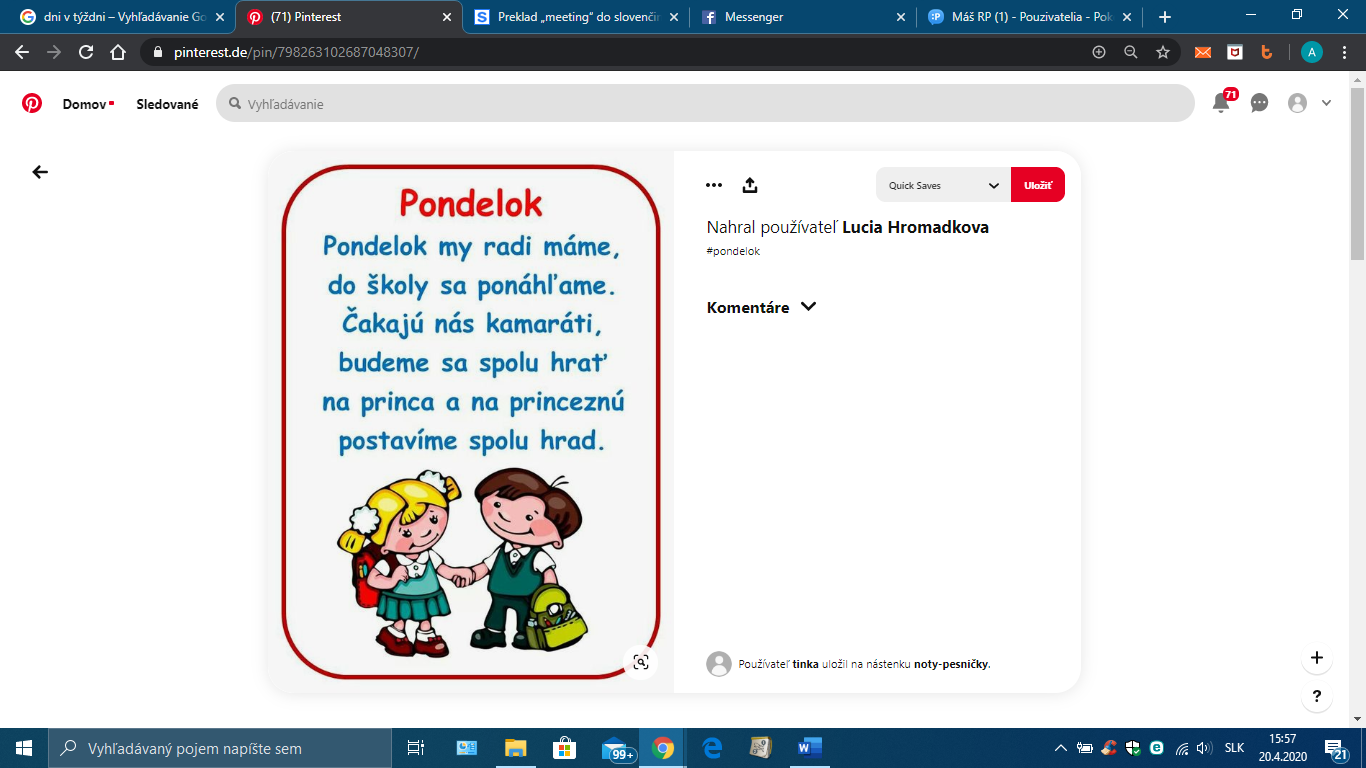 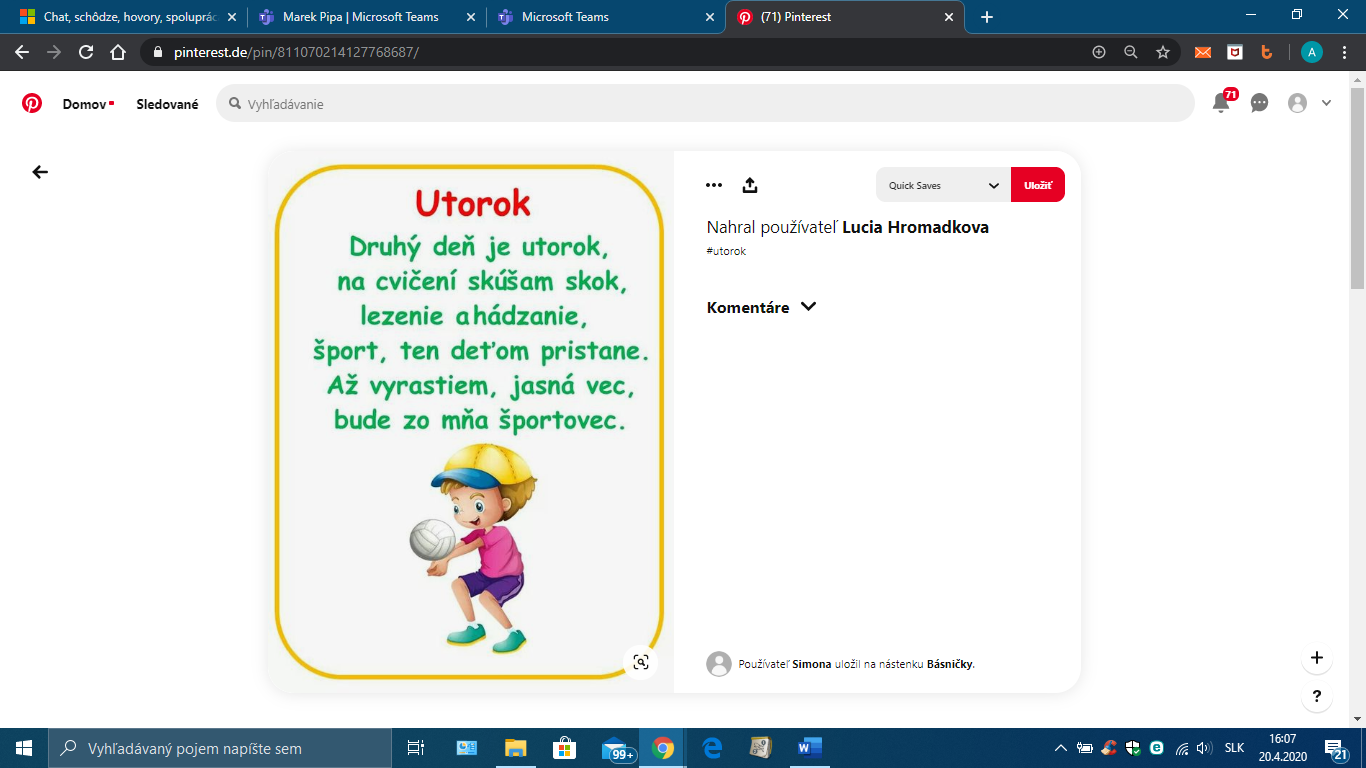 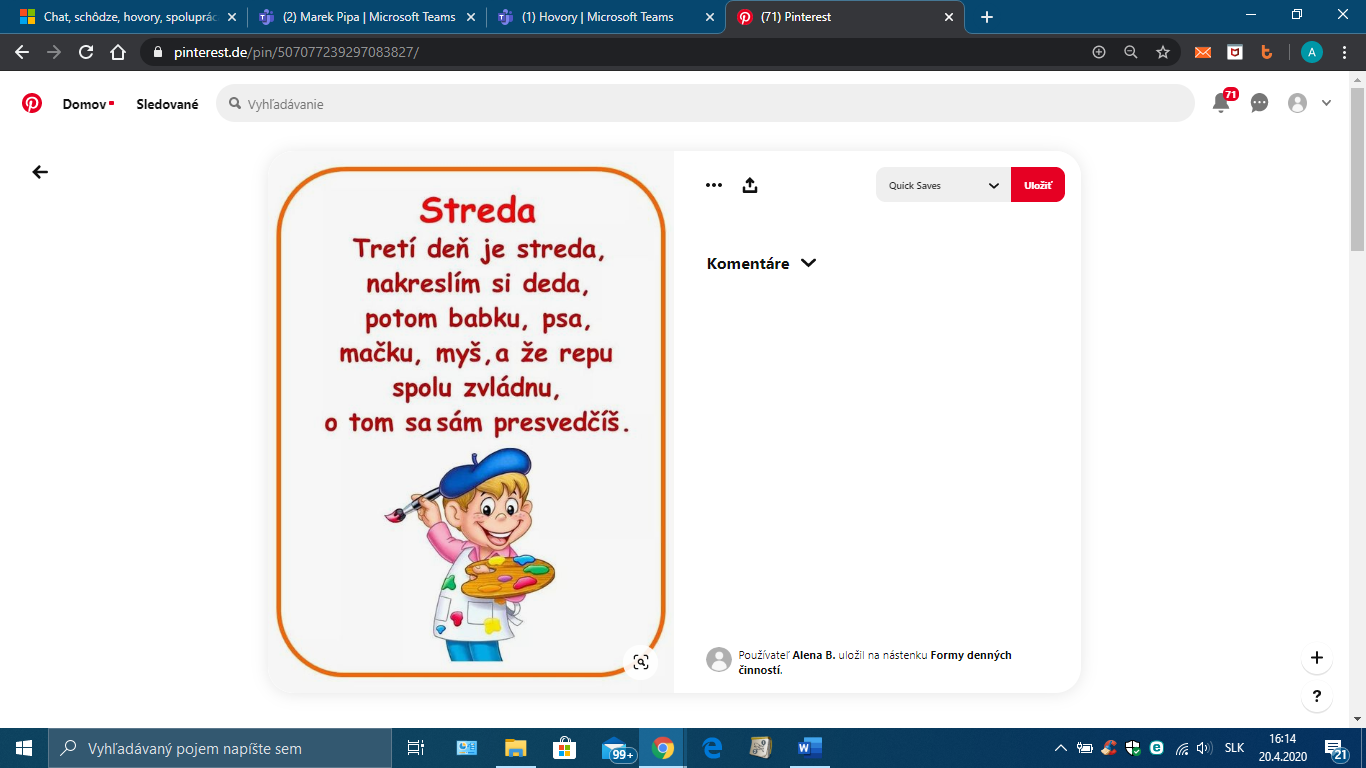 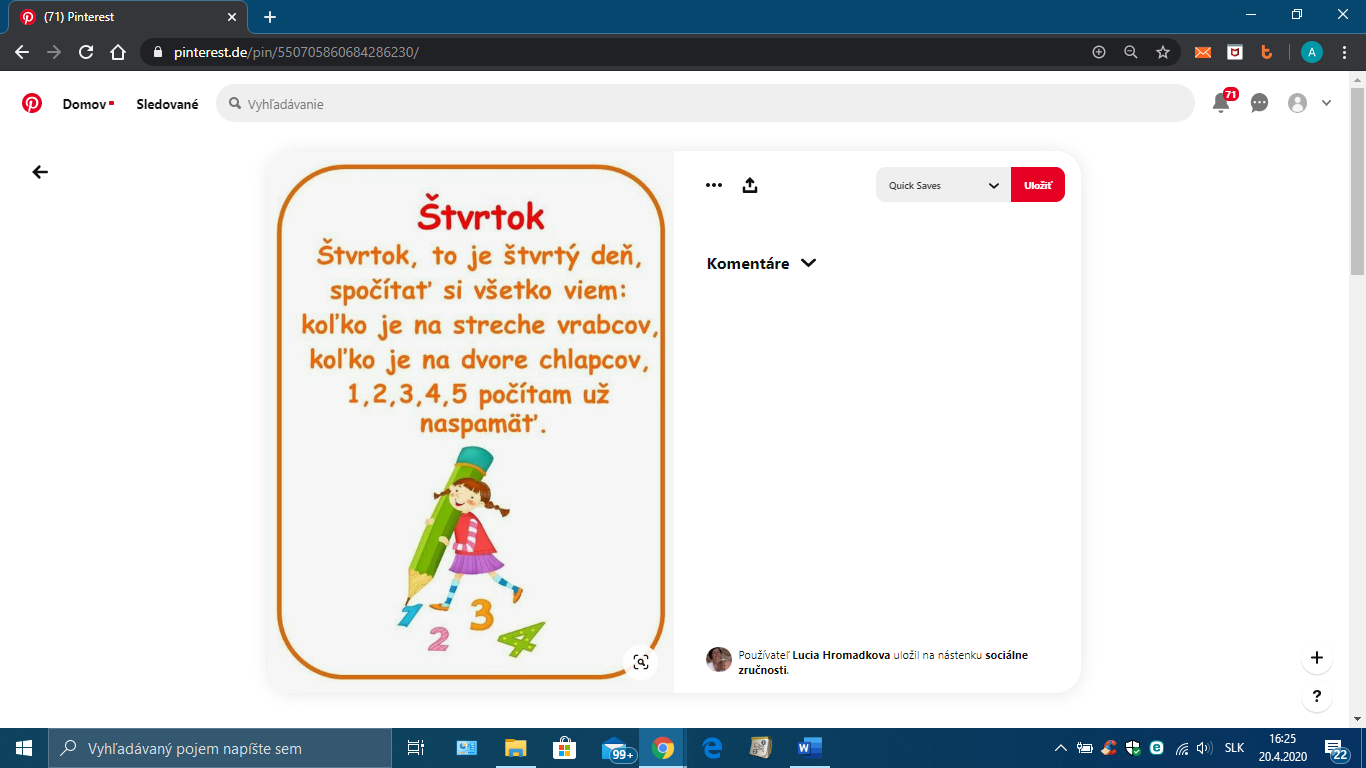 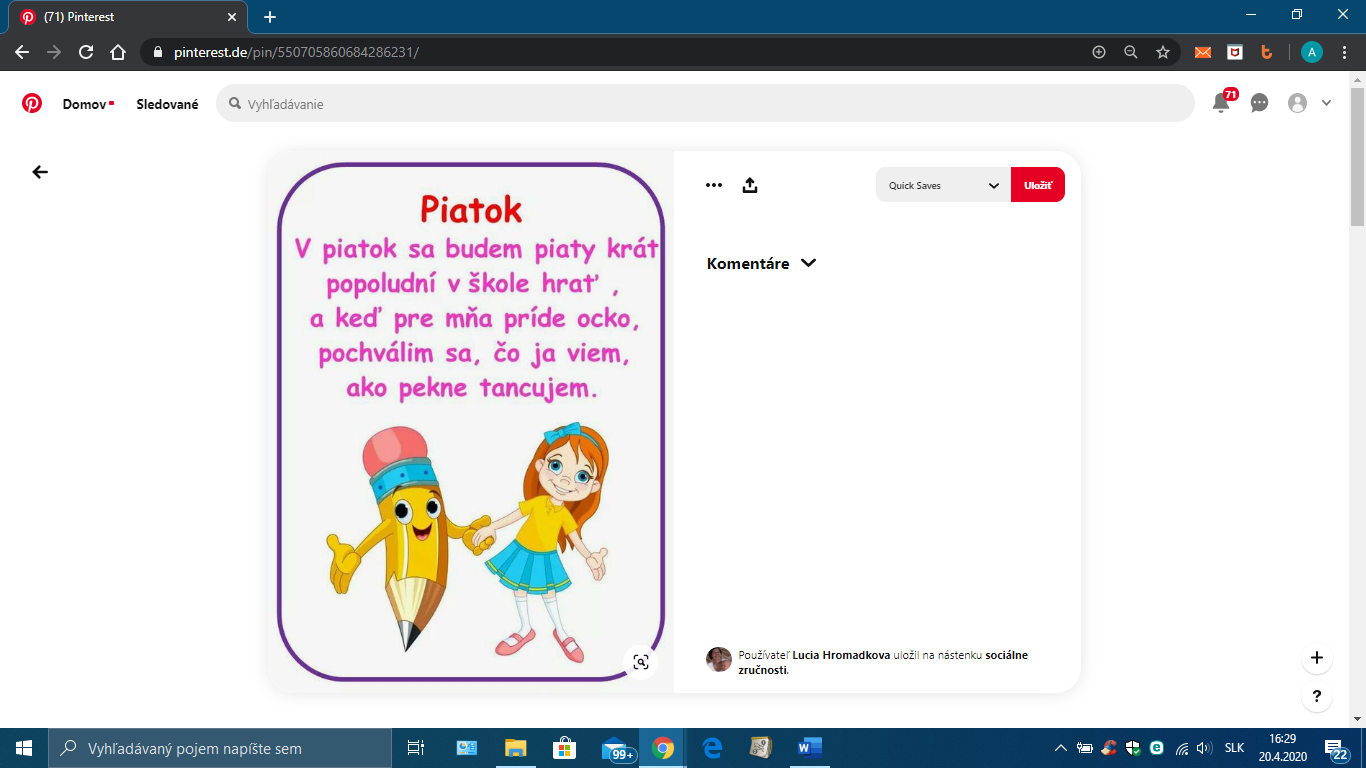 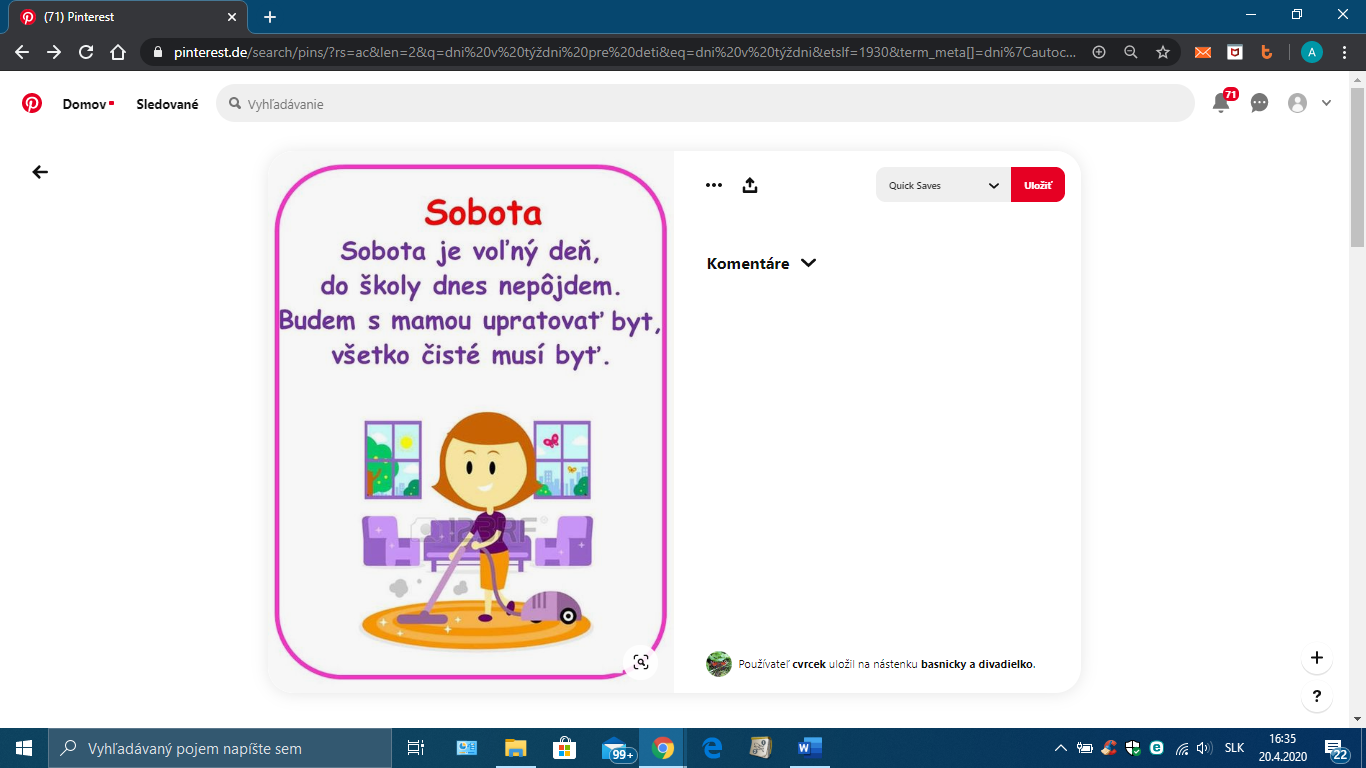 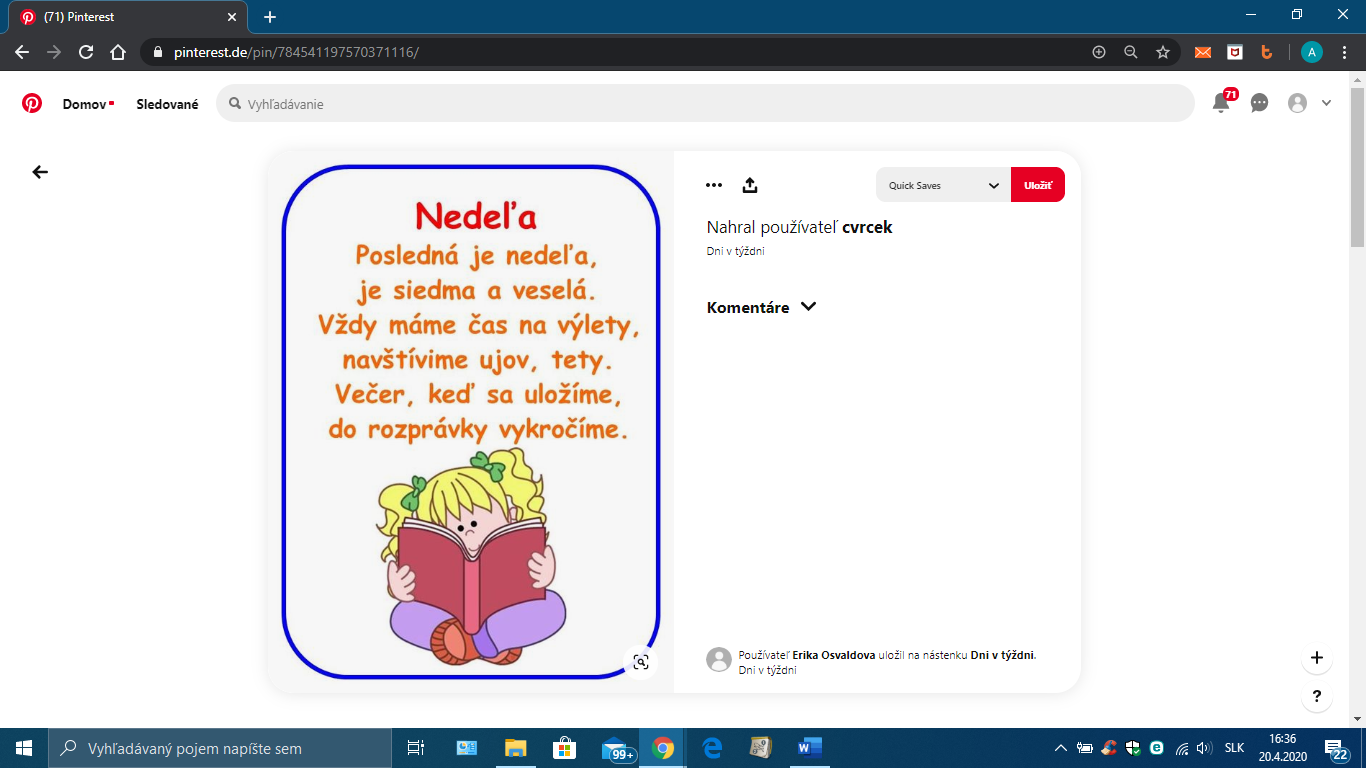 Kalendár vyfarbi podľa pokynov. Dni počas ktorých nechodíš do školy, vyfarbi  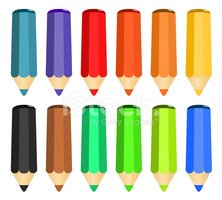 Deň, ktorý ma písmeno U vyfarbi Prvý deň v pracovnom týždni vyfarbi Deň pred štvrtkom vyfarbi Deň za stredou vyfarbi 1.PONDELOK2.UTOROK3.STREDA4.ŠTVRTOK5.PIATOK6.SOBOTA7.NEDEĽA